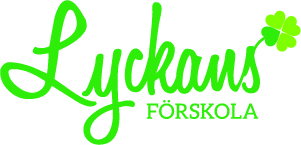 Lyckans förskolas plan mot diskriminering och kränkande behandlingVerksamhetsformer som omfattas av planen: FörskolanLäsår: 2017/2018GrunduppgifterVerksamhetsformer som omfattas av planenFörskolanAnsvariga för planenMarie LindströmAndrea LagströmEmma LarssonEmma KaersgaardLennie Wijkström
Vår visionPå vår förskola genomsyras arbetet av glädje, lust och fantasi, vilket i sin tur leder till att vi får trygga och glada barn. Lyckans målsättning är att sätta barnet i centrum för ett livslångt lärande utifrån barnets enskilda behov och förutsättningar. Vi arbetar aktivt med att skapa en miljö där alla barn oavsett kön får lika stort inflytande och utrymme i verksamheten. Vi genomför löpande förändringar i såväl inne som utemiljön för att den ska passa vår nuvarande barngrupp. Planen gäller från2017-08-20Planen gäller till2018-08-20Läsår2017/2018Barnens delaktighetMed barnen på Lyckan har vi valt att arbeta främst med bankonventionens material samt konkretiserat arbetet med en kompissol som vi skapat tillsammans med barnen. Vi genomför även barnenkäter som de barn fyllda 3,4 och 5 år får fylla i där de kan ge sin syn på t.ex. miljön inne och ute, lekmaterial, toalettbesök osv. Vi arbetar med materialet tio små kompisböcker, som vi läser och konkretiserar tillsammans med barnen. Vi använder våra handdockor kaninen och igelkotten för att fånga alla barnens intresse.Vårdnadshavarnas delaktighetVarje år genomför vi en enkätundersökning där vårdnadshavarna anonymt får svara på frågor kring vår verksamhet. Inför höstens första föräldramöte sammanställer vi enkäterna och visar upp och redovisar den för föräldrarna. Vi berättar även vad och hur vi tagit till oss det som framkommit i enkäten. Detta sammanställs sedan i ett dokument som samtliga föräldrar får ta del utav. Personalens delaktighetSamtliga personal på Lyckan har varit med och upprättat och tagit del av vår likabehandlingsplan.  Förankring av planenPlanen kommer att lyftas på föräldramöten samt i arbetet med barnen. UtvärderingBeskriv hur fjolårets plan har utvärderatsVi har tillsammans i arbetslaget pratat igenom det gångna året och kommit fram till att vår verksamhet under hösten kommer vara lite mindre och då innefatta 21 barn och fem pedagoger. Efter årsskiftet kommer vi återigen växa och bli 26 barn och då bli sex pedagoger. Detta innebär för oss i arbetslaget att det är viktigt att samtliga är insatta och införstådda i vår likabehandlingsplan så att vi aktivt kan arbeta mot samma mål. Delaktiga i utvärderingen av fjolårets planSamtliga i arbetslaget har varit delaktiga i utvärderingen samt i skrivandet av vår nya plan.
Resultat av utvärderingen av fjolårets planVi har genomfört det vi planerat för året.
Årets plan ska utvärderas senast2018-08-22Beskriv hur årets plan ska utvärderasArbetslaget ska tillsammans prata igenom och utvärdera det gångna året. Vi kommer använda de pedagogiska dokumentationer som vi gjort som en del i detta. Ansvarig för att årets plan utvärderasMarie LindströmFrämjande insatserKartläggningKartläggningsmetoderEn gång per läsår skickas en enkät ut till föräldrarna som en del i vårt systematiska kvalitetsarbete.Inför utvecklingssamtal/uppföljningssamtal får föräldrarna ut ett frågeformulär där de bland annat får fylla i hur de upplever att deras barn trivs på förskolan. Detta används sedan som ett underlag vid samtalen.Vi använder oss utav olika checklistor som arbetsmiljöverket tagit fram för att kritiskt granska vår verksamhet.Vi har även tagit fram en blankett för klagomål som föräldrarna anonymt kan fylla i.Vid skada finns blankett "skadeanmälan" där vi beskriver skadan samt ser över rutiner och eventuellt genomförs åtgärder.Blankett för arbetstagare finns vid akuta sjukdomsfall, detta finns även för våra vikarier.Genomföra barnobservationer kring vilket material barnen väljer efter avslappningen.Genomföra barnobservationer kring vilket material/lekar barnen väljer vid utevistelser.Skicka ut enkäter till våra barn födda 12.13.14 kring deras trygghet och trivsel som de tillsammans med sina föräldrar får fylla i. Enkäten kommer att innehålla känslouttryck som symboliserar hur barnen känner.Områden som berörs i kartläggningenKränkande behandling, Kön och Könsidentitet eller könsuttryckHur barn och föräldrar har involverats i kartläggningenSe tidigare svar.Med barnen samtalar vi i mindre grupper om bland annat kompissolen och dess betydelse i vårt värdegrundsarbete. Vi använder böckerna tio små kompisböcker samt de handdockor som finns till.En del utav föräldrarna kommer att få hjälpa sina barn att fylla i enkät kring sina barns trivsel.
Hur personalen har involverats i kartläggningenDiskussioner på kompetensutvecklingsdagar.
Resultat och analysVi har kommit fram till att det finns behov utav att genomföra observationer kring vilket material de väljer både inne och ute. Vi känner även ett behov utav att få veta mer kring hur barnen känner kring deras trygghet och trivsel.
Förebyggande åtgärderRutiner för akuta situationerPolicyLyckans förskola är en förskola för alla och där ett utav våra motton är "vi är lika men ändå olika"."utan lek inget lärande"Rutiner för att tidigt upptäcka trakasserier och kränkande behandling*Personalen delar på sig så att målet är att vara en pedagog i varje rum.*Inga barn är ute/inne själva.*Vi arbetar nära barnen.Personal som barn och föräldrar kan vända sig tillSamtliga i arbetslaget.Rutiner för att utreda och åtgärda när barn kränks av andra barnSamtliga i arbetslaget meddelas. Samtal där man tillsammans diskuterar hur man går vidare. Föräldrar informeras. Ev. upprätta en handlingsplan.Rutiner för att utreda och åtgärda när barn kränks av personalEfter en utredning finns följande åtgärder som kan bli aktuella;*varning muntlig eller skriftlig.*uppsägning.Innan dessa åtgärder kan vidtas ska den anställdes eventuella fackliga organisation kontaktas.Rutiner för uppföljningArbetslaget och förskolechefen.Rutiner för dokumentationSamtliga förskollärare i arbetslaget.
AnsvarsförhållandeSamtliga i arbetslaget ansvar för att detta sker.
NamnFrämja likabehandling oavsett könOmråden som berörs av insatsenKränkande behandling, Kön, Könsidentitet eller könsuttryck, Sexuell läggning och ÅlderMål och uppföljningMål*Barnen ska ha förståelse för att alla människor har lika värde oberoende av social bakgrund, kön och sexuell läggning*Förskolan ska motverka traditionella könsroller och könsmönster. Flickor och pojkar ska i förskolan ha samma möjligheter att pröva och utveckla förmågor och intressen utan begränsningar utifrån stereotypa könsroller.Insats* Tillsammans med barnen ska vi skapa en kompissol. Den används som ett verktyg, där vi tillsammans med barnen pratar om hur en kompis ska vara samt hur vi är mot varandra.*Vi delar barnen i olika grupper där alla barn får möjlighet att komma till tals och få sina röster och åsikter hörda. *Vi arbetar aktivt för att få ett klimat där allas åsikter och funderingar är lika mycket värda.*Vi använder vårt pedagogiska material tio små kompisböcker för att synliggöra och konkretisera vårt värdegrundsarbete för barnen.*Handdockorna igelkotten och kaninen hjälper till att fånga barnens intresse.AnsvarigMarie LindströmDatum när det ska vara klart2018-08-22NamnFrämja likabehandling oavsett religion eller annan trosuppfattning.Områden som berörs av insatsenKränkande behandling, Etnisk tillhörighet, Religion eller annan trosuppfattning, Funktionsnedsättning och Sexuell läggningMål och uppföljningMål*Förskolan ska sträva efter att varje barn som har ett annat modersmål än svenska utvecklar sin kulturella identitet och sin förmåga att kommunicera såväl på svenska som på sitt modersmål.*Förskolan skall sträva efter att varje barn utvecklar förståelse för att alla människor har lika värde oberoende av social bakgrund och oavsett kön och etnisk tillhörighet, religion eller annan trosuppfattning, sexuell läggning eller funktionsnedsättning och respekt för allt levande och omsorg om sin närmiljö.Insats*Tillsammans med barnen firar vi FN veckan då vi tillsammans med barnen pratar om FN-dagen och b.la. belyser att alla är vi olika men ändå lika. Under veckan har vi tillsammans med barnen målat självporträtt, pratat om barnkonventionen, gjort handavtryck.*Vi arbetar med språkstimulerande lekar och aktiviteter.*Vi firar ”rocka sockorna” där vi lyfter fram att olika är bra!AnsvarigMarie LindströmDatum när det ska vara klart2018-08-22NamnÅtgärd nummer 3Områden som berörs av åtgärdenMål och uppföljningÅtgärdMotivera åtgärdAnsvarigDatum när det ska vara klartNamnBarnobservationerOmråden som berörs av åtgärdenKränkande behandling och KönMål och uppföljningGenomföra barnobservationer kring vilket material de väljer inne/ute.Skicka hem enkäter till våra barn födda 12,13 och 14 kring deras trygghet och trivsel som de tillsammans fyller i.ÅtgärdMotivera åtgärdAnsvarigMarie LindströmDatum när det ska vara klart2018-08-22